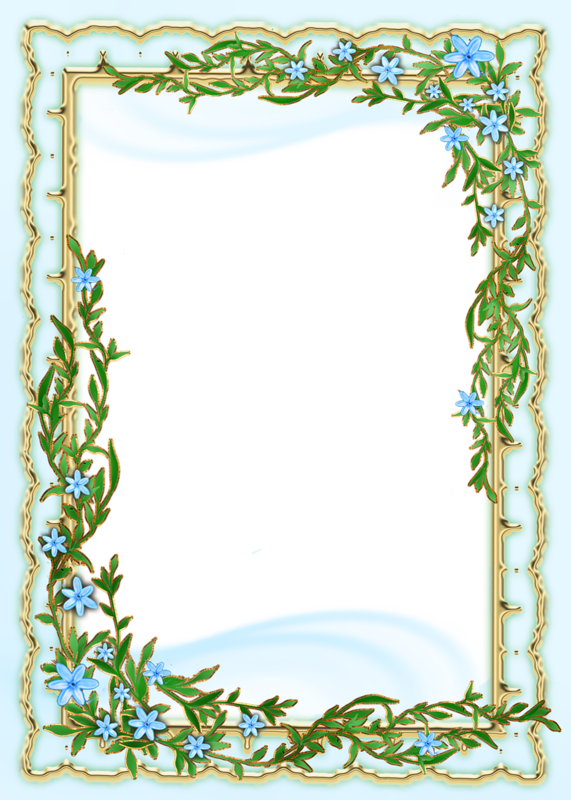 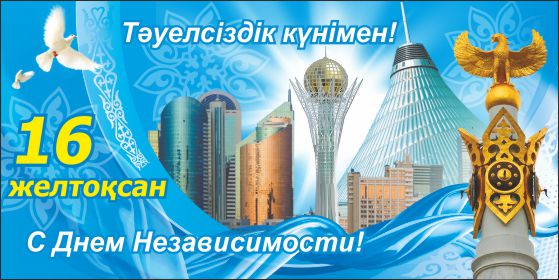 Классный час посвященный 25 летию Независимости Республики Казахстан.« Моя Родина – Казахстан» Цель: воспитание казахстанского патриотизма, интернационализм, активную жизненную позицию;
Дать детям понятие того , что Казахстан – многонациональное государство
• Воспитание чувства патриотизма, любви и уважения к Родине; интереса к культуре и наследию казахского народа; 
• Обогащение внутреннего мира детей через овладение и понимание казахского и русского языков, развитие общего кругозора; 
• Пополнение багажа знаний, полученных на занятиях, закрепление и активизация полученных знаний. 
Оформление: Символика РК, плакаты о Казахстане, картинки к 25 летию Независимости РК.
Материалы и оборудование Картинки по теме к 25 летию Независимости РК. Классный час начинается с исполнения Гимна РК. Учитель: Здравствуйте уважаемые гости! Уважаемые родители! Дорогие ребята! Сегодня наш классный час посвящен нашей Родине – Республики Казахстан.
Наше Отечество, наша Родина – Республика Казахстан.
Отечеством мы зовем Казахстан, потому что в нем испокон веков наши деды и отцы, матери и бабушки.
Родиной зовем потому, что здесь мы родились, говорим на родном языке, и все здесь для нас родное; матерью – потому что она вскормила нас своим хлебом, вспоила своими водами.
На свете много разных государств и стран, кроме Казахстана, но одна у человека родная мать – одна у него и Родина.
Казахстан, встав на новый путь развития, воплотил вековые мечты народа о свободе. Народ  впервые вновь приобрел возможность развивать свою культуру, язык, веру, религию и традиции. Сегодня каждый гражданин республики гордится своей независимостью. Независимость нашей страны –  это самое святое приобретение казахского народа, восстановившее прерванную на триста лет национальную свободуМалика: Казахстан – мой любимый край!                 Всё, что хочешь, здесь выбирай:                 Есть народ здесь, в нём есть душа,                 Моя Родина так хороша!Мафтуна: Как велика моя земля,                Как широки ее просторы-                Озера, реки и поля,                                  Леса, и степь, и горы.Бехруз: Казахстан – земля родная              Очень любим мы тебя.                       Море, горы, даль степная-              Это Родина моя! Учитель:16 декабря 1991 года на политической карте мира появилось новое государство – Республика Казахстан. В тот далекий декабрьский день под руководством главы государства народ выбрал свободу и независимость, чтобы самостоятельно создавать свое будущее.Казахстан – это загадочная пустыня и прекрасные леса, высокие горы и быстрые реки, изумрудные озера и бескрайние моря, нетронутые природные заповедники и национальные парки, удивительные традиции и незабываемая древняя архитектура.Моя любовь к степному краю безгранична И ничего нет здешних мест милей, Ведь Казахстан , это моя Отчизна, Я здесь живу, я поклоняюсь ей!Мадина:Будем жить мы, солнцу радуясь, Гордо в прошлое глядеть, Чтоб пришлось нам, не оглядываясь, Все преграды преодолеть.Чарос : Мой Казахстан — мой дом родной.
Мне всё в нём мило и пригоже.
Мой Казахстан — мой край степной.
И нет мне Родины дороже.Джейрана: Моя Родина, моя светлая, Под названием Казахстан. В нашем будущем ты безбедная, На планете ты – велДиар: Казахстан – это имя страны, 
Казахстан – это имя весны, 
Казахстан – это имя свободы, 
Казахстан – это солнечный свет, 
Казахстан – это крылья побед! 
Учитель:Сегодня Казахстан стоит на пороге своей 25-летней независимости. Эти 25 лет были периодом упорного труда для народов всей страны. Республику отличают высокие темпы экономического роста, стабильность совершенно нового обновленного общества.Здесь богаты и земли и души, Здесь вершится борьбы торжество. Этот край занимает пол суши И возвышенно имя его!Малика: Как повезло тебе и мне
Мы родились в такой стране,
Где люди все — одна семья,
Куда не глянь — везде друзья.Азизбек: Мы живём в стране особой
Самой дружной, самой доброй
Мы гордимся ею,
Родиной своею.Диар: Мой Казахстан, ты независим
И над страною вьётся флаг,
Орёл парит свободно в выси —
Знак мира, дружбы и добра.Мафтуна : Ты цвети Казахстан — расцветай
Наш любимый и солнечный край.
В этот день поздравляем тебя,
Будь отрадна, родная земля. Танец  в исполнении детьми Сабина: У нас на всех одна, одна страна! 
Своих детей люби, Земля 
Мы вместе будем сильными 
Ведь Родина у нас на всех одна! Бехруз: Я – сын своей страны,
Хотя еще ребенок,
Но твердо знаю – я горжусь
Своей землей с пеленок!Амир: Моя земля!
Мой Казахстан!
Люблю твои просторы –
Твои бескрайние поля,
Твои холмы и горы.
Давайте возьмемся за руки, посмотрим друг на друга и улыбнемся. А теперь поздороваемся со своей Родиной, передавая через руки и глаза теплоту и нежность. Скажем хором: «Здравствуй, Родина! Я желаю тебе мира, добра и процветания».Ты слышишь?-Песня!..Вольная, степнаяЗвенит все громчеВ небе голубом:"Цвети, моя республика родная!Мой Казахстан!